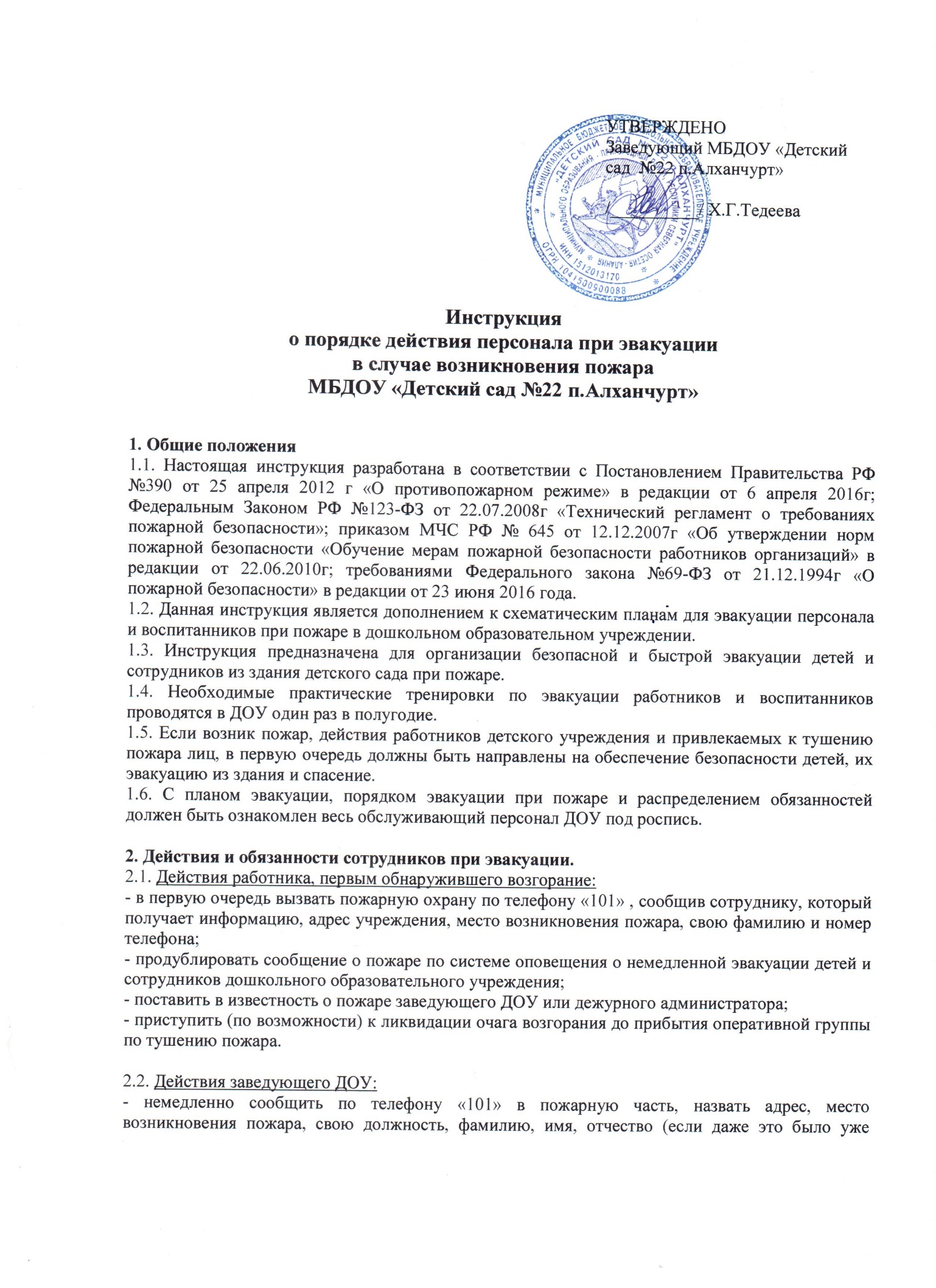 сделано, необходимо продублировать вызов пожарной команды);- дать указание заместителю заведующего по АХР (завхозу) задействовать систему оповещения, отключить сеть электро- и газоснабжения, остановить работу системы вентиляции и кондиционирования воздуха;- с учетом сложившейся обстановки необходимо определить наиболее безопасные эвакуационные пути и выходы, обеспечивающие возможность эвакуации людей в безопасную зону в кратчайший период времени;- доложить в  управление образования о возникновении пожара;- осуществлять руководство эвакуацией людей и ликвидацию пожара до прибытия пожарных подразделений. Если возникла угроза для жизни детей, немедленно организовать их спасение, используя для этого все имеющиеся силы и средства;- выполнить проверку наличия детей и работников, которые были эвакуированы из здания детского сада, по имеющимся спискам;- убедиться в исправности автоматической (стационарной) системы пожаротушения;- попросить покинуть опасную зону всех работников и других лиц, не занятых эвакуацией людей и ликвидацией пожара;- обеспечить безопасность людей, принимающих участие в эвакуации и тушении очага возгорания, от возможных обрушений конструкций, воздействия токсичных продуктов горения и повышенной температуры, поражения электрическим током и т.п.- дать указание эвакуировать материальные ценности из опасной зоны, найти места их складирования и приставить при необходимости охрану;- доложить вышестоящему руководству Управления  образования  о итогах эвакуации и организации тушения пожара, о причиненном ущербе.2.3. Действия дежурного администратора:- задействует единый сигнал по оповещению людей на случай возникновения пожара.- сообщает о случившемся в ближайшую пожарную часть по телефону 101, заведующему ДОУ.2.4. Действия завхоза: - предоставляет документы: план-схему эвакуации, расположение пожарных гидрантов и пожарных кранов. - сообщает о пожаре и чрезвычайных ситуациях в территориальные службы УВД, ПС, ФСБ, ГО и ЧС, координирует действия сотрудников ДОУ.- дает указание и контролирует действия рабочего по обслуживанию зданий и помещений ДОУ по отключению электроэнергии, систем приточно-вытяжной вентиляции, обеспечивает соблюдение требований техники безопасности и электробезопасности;-  встречает пожарную  команду, показывает расположение местонахождения  очага возгорания, расположения гидрантов;- руководит членами ДПД по тушению пожара, осуществляет эвакуацию работников и воспитанников до прибытия подразделений пожарной охраны;-  контролирует  включение  освещения тамбуров, открытие всех запасных выходов, основного выхода из здания.-  освобождению подъездов к зданию от автомашин и открытию ворот для въезда спецавтотранспорта, встречает пожарные подразделения;- удаляет за пределы опасной зоны всех работников, не участвующих в тушении пожара и эвакуации. В случае необходимости организует поиск пропавших воспитанников и работников;- докладывает начальнику прибывшего пожарного подразделения об обстановке на пожаре, эвакуированных людях, принятых мерах и поступает в его распоряжение.2.5. Действия старшего воспитателя:- принимает и подтверждает сообщение о пожаре;- организует эвакуацию воспитанников из здания (территории);- выставляет посты безопасности на выходах из здания, чтобы исключить возможность возвращения детей и работников в здание, где возник пожар.- после окончания эвакуации организовать проверку всех помещений, чтобы исключить возможность нахождения в опасной зоне учащихся, спрятавшихся под кроватями, столами, в шкафах или других местах, а также поставить посты безопасности на входах, чтобы исключить возможность возвращения учащихся в здание, где возник пожар.- организует сбор воспитанников, работников в условленном месте эвакуации, сверку списков;- докладывает заведующему ДОУ  о ходе и результата эвакуации людей из здания (территории);- действует по указанию начальника ДПД, в зависимости от обстановки;2.7. Действия медицинского работника:- после получения сообщения о пожаре комплектует оперативный набор для оказания первой медицинской помощи пострадавшим при пожаре;- вызывает скорую медицинскую помощь по телефону «03»;- участвует в эвакуации воспитанников из здания; при задымлении обеспечивает людей (воспитанников, работников) средствами индивидуальной защиты дыхательных путей (респираторами, марлевыми повязками);- после эвакуации людей из здания проверяет по спискам наличие детей и докладывает заведующему ДОУ.2.8. Действия машиниста механической стирки и ремонта белья:- принимает и подтверждает сообщение о пожаре, контролирует отключение оборудования и системы вентиляции. Проводит визуальный осмотр на закрытие окон, дверей.- действует по указанию начальника ДПД;- помогает эвакуироваться  младшей группе.2.9. Действия музыкального руководителя:- помогает эвакуироваться младшей группе.- докладывает начальнику ДПД о принятых мерах и действует по его указаниям2.10. Действия повара:- отключает электроэнергию на пищеблоке, оборудование, закрывает окна;- осуществляет спасение имущества, тушение возникшего пожара до прибытия ПЧ.2.11. Действия воспитателя при получении сигнала об эвакуации:- прекратить проведение занятия, отключить электрические приборы и оборудование, выключить освещение и закрыть окна;- исключить условия, которые способствуют возникновению паники и эвакуировать воспитанников на первый этаж и далее к основному или запасному выходам из ДОУ согласно утвержденному плану эвакуации при возникновении пожара.- пути следования детей во время эвакуации не должны пересекаться.- эвакуацию воспитанников нужно начинать из помещения, в котором возник пожар, и смежных с ним помещений, которым угрожает опасность распространения огня и продуктов горения. Детей младшего возраста следует эвакуировать в первую очередь.- в зимнее время по усмотрению работников, осуществляющих эвакуацию, воспитанники старших возрастных групп могут предварительно одеться или взять теплую одежду с собой, а воспитанников младшего возраста следует выводить или выносить, завернув в одеяла или другие теплые вещи.- после выхода из здания воспитатель должен привести группу на эвакуационную площадку и сверить наличие всех воспитанников по списку. В случае отсутствия кого-либо из детей воспитатель должен немедленно сообщить об этом заведующему дошкольным образовательным 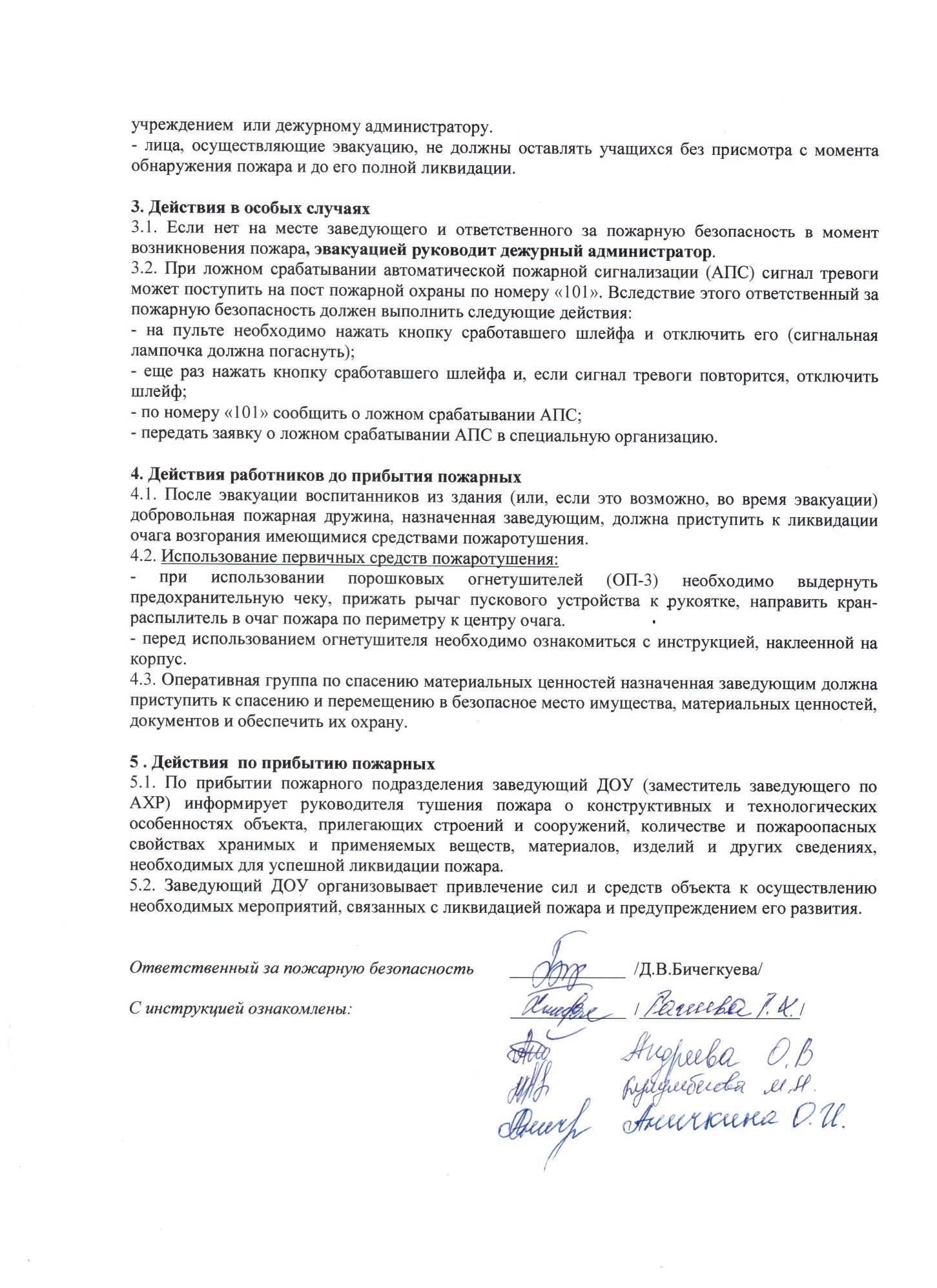 